PROJETO DE LEI_______/2021 Considera de Utilidade Pública o Instituto AitanaA ASSEMBLEIA LEGISLATIVA DO ESTADO DO MARANHÃO DECRETA:Art. 1º - É considerada de Utilidade Pública o Instituto AITANA, com sede e foro no Município de São Luís, Maranhão. Art. 2º - Esta lei entra em vigor na data de sua publicação.Plenário Deputado “Nagib Haickel” do Palácio “Manoel Bequimão” em 30 de Setembro de 2021.“Mandato popular!”Luiz Henrique Lula da Silva (PT)Deputado Estadual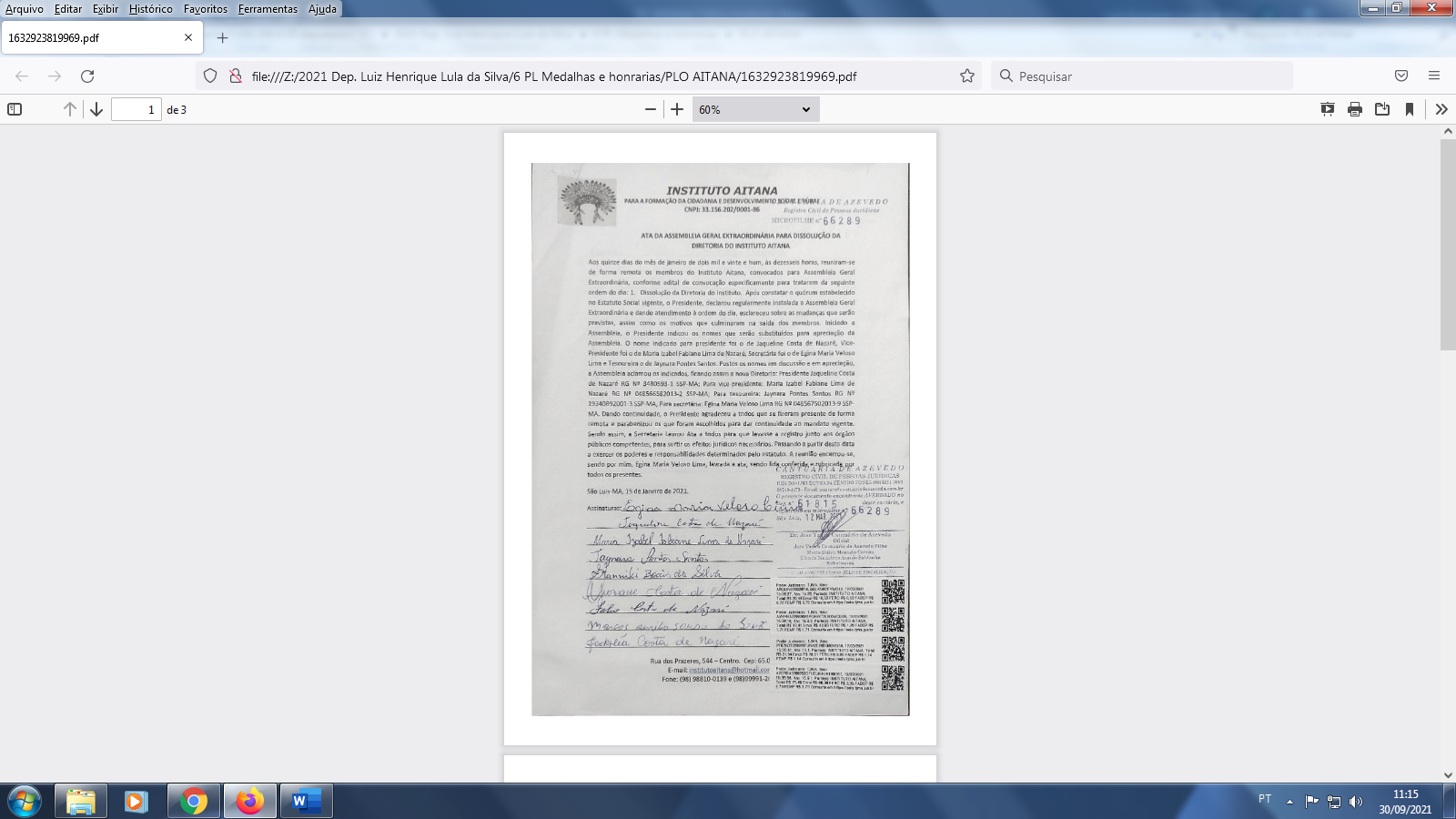 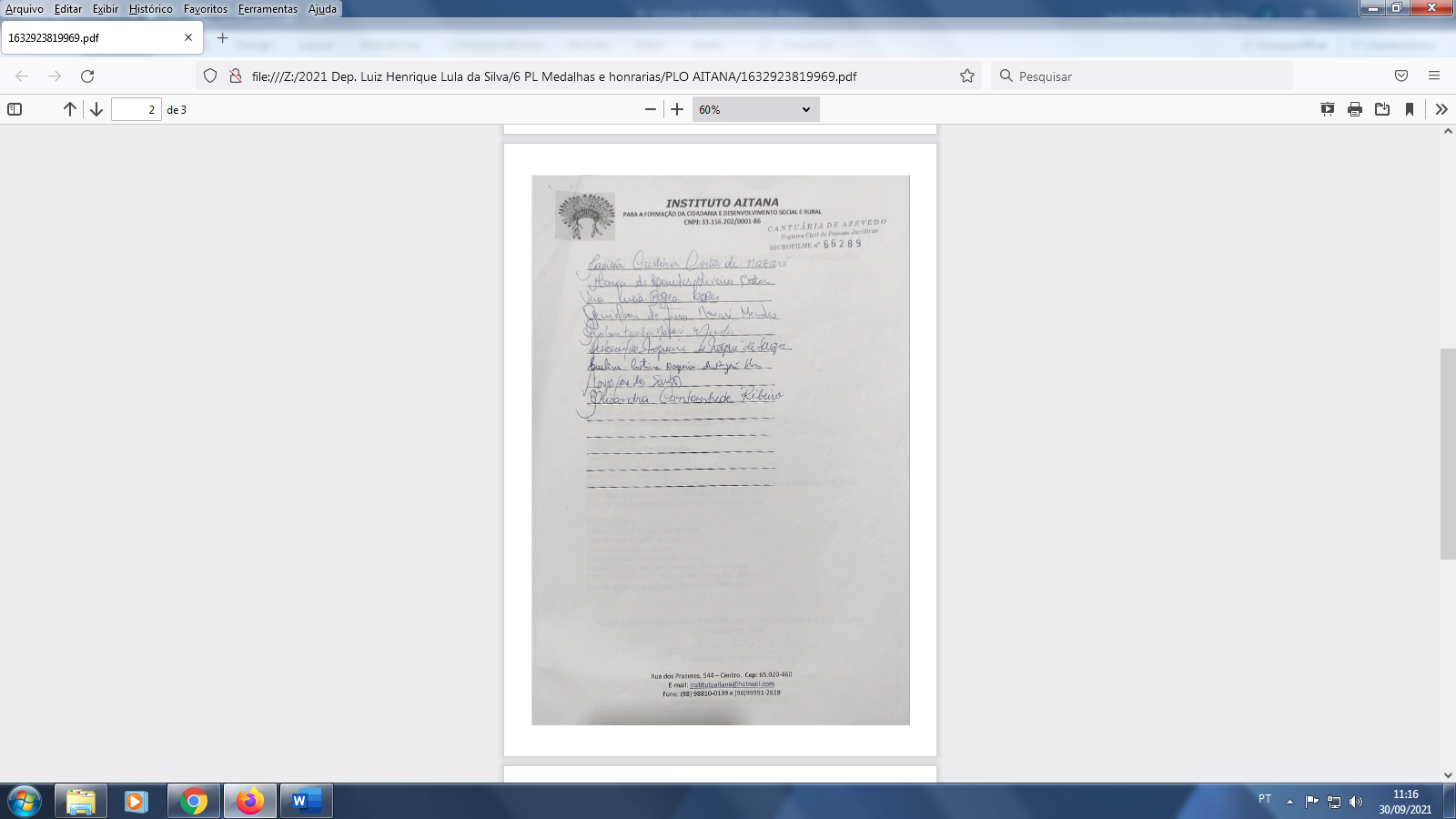 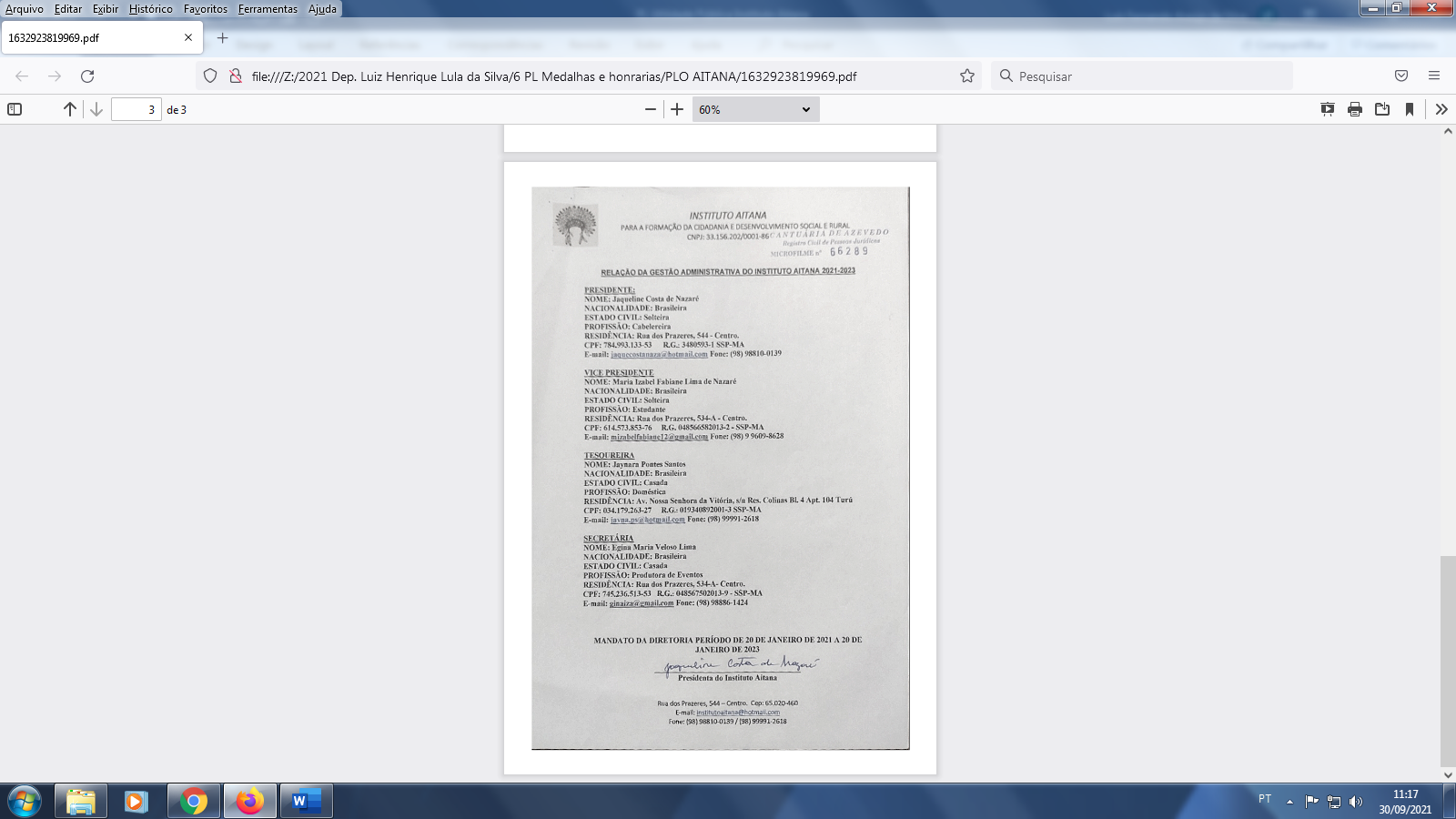 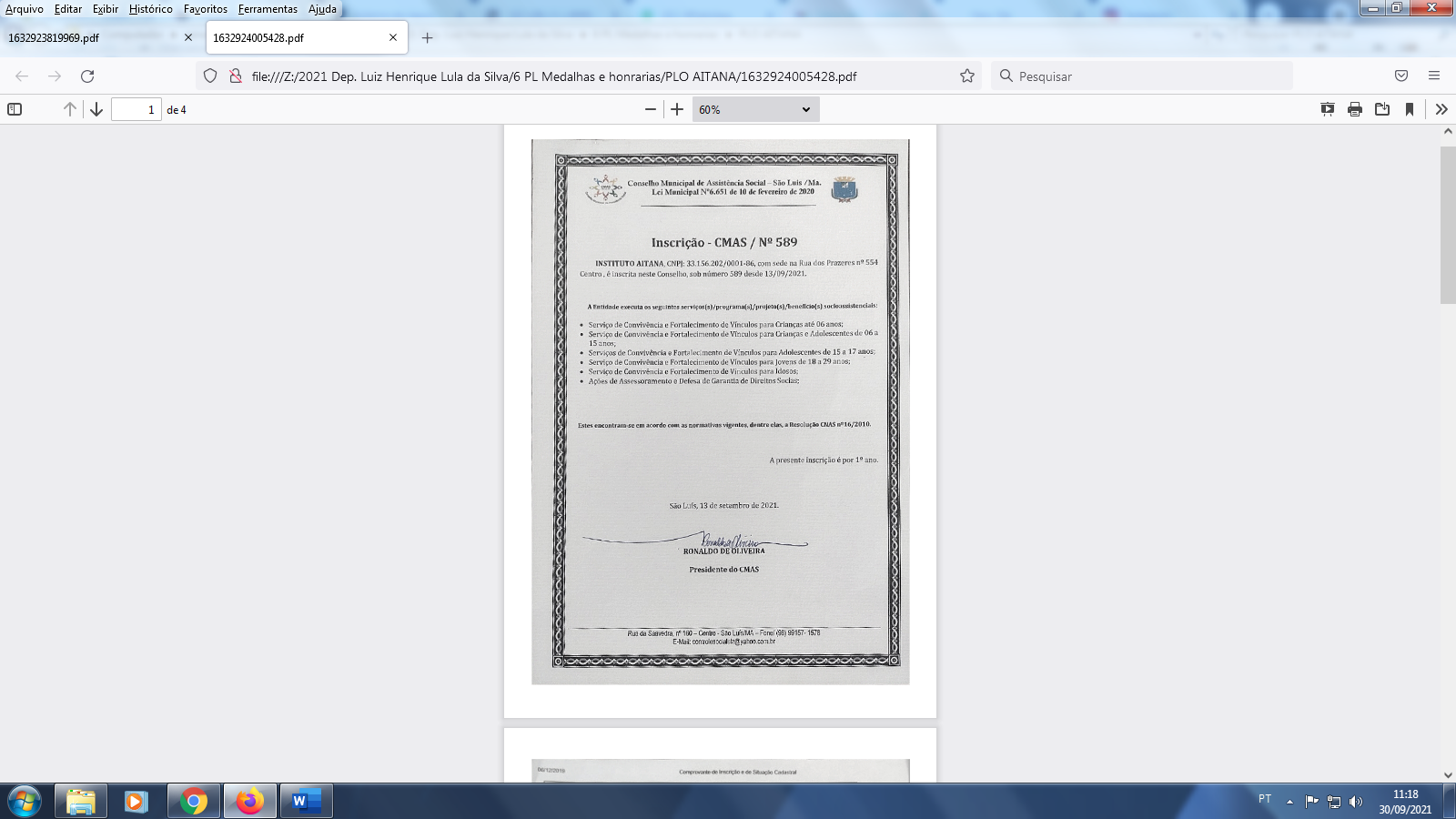 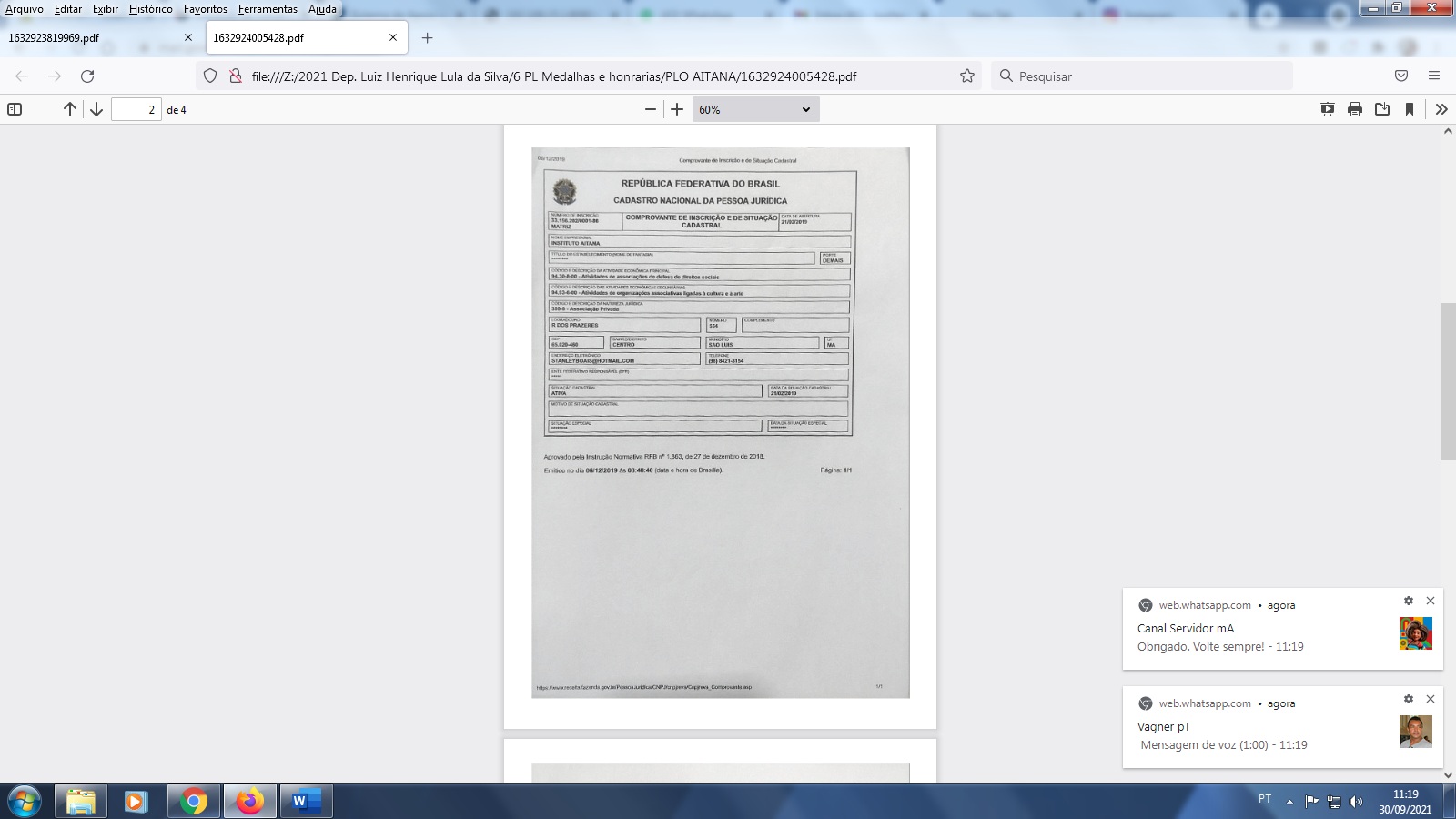 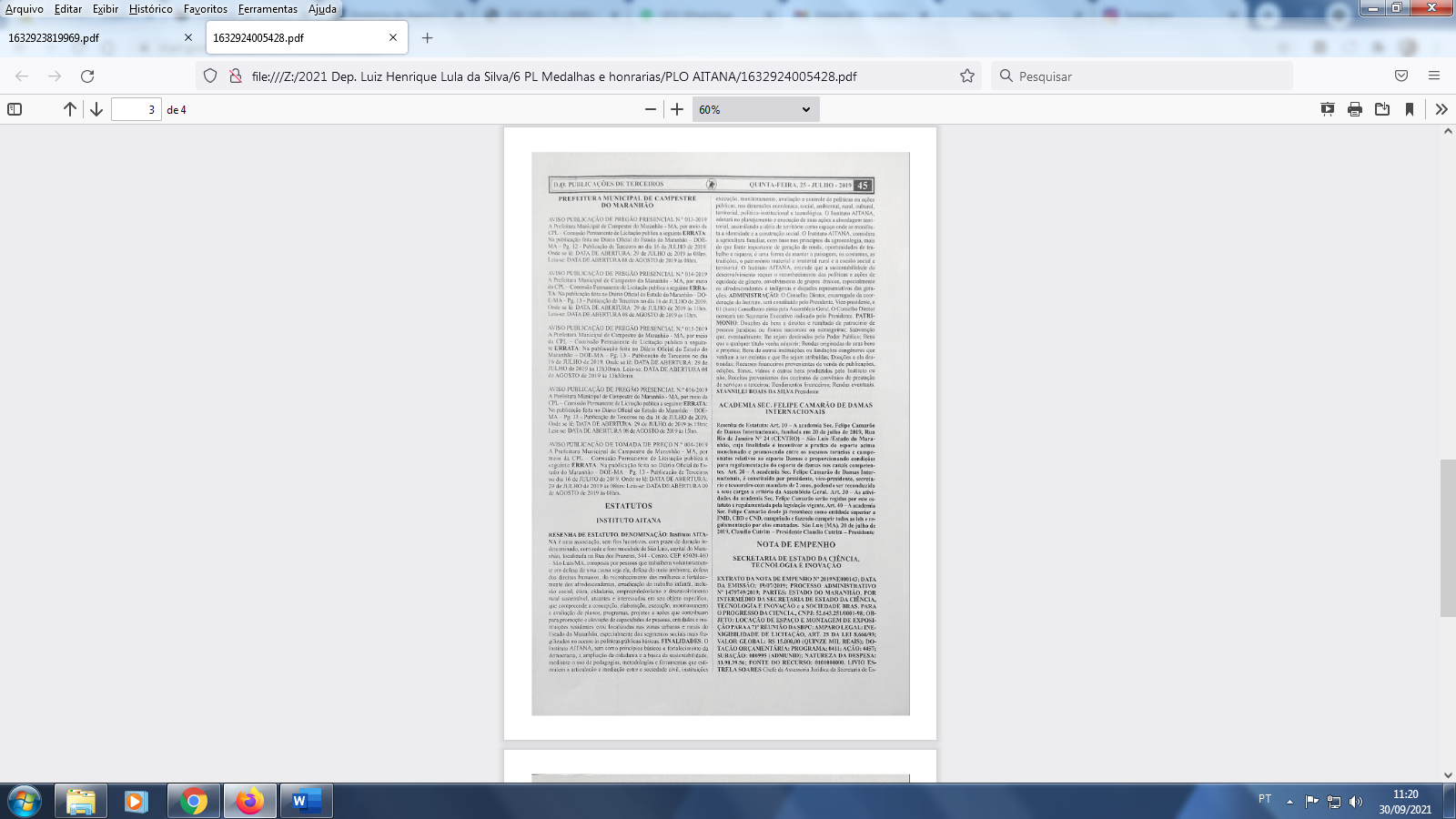 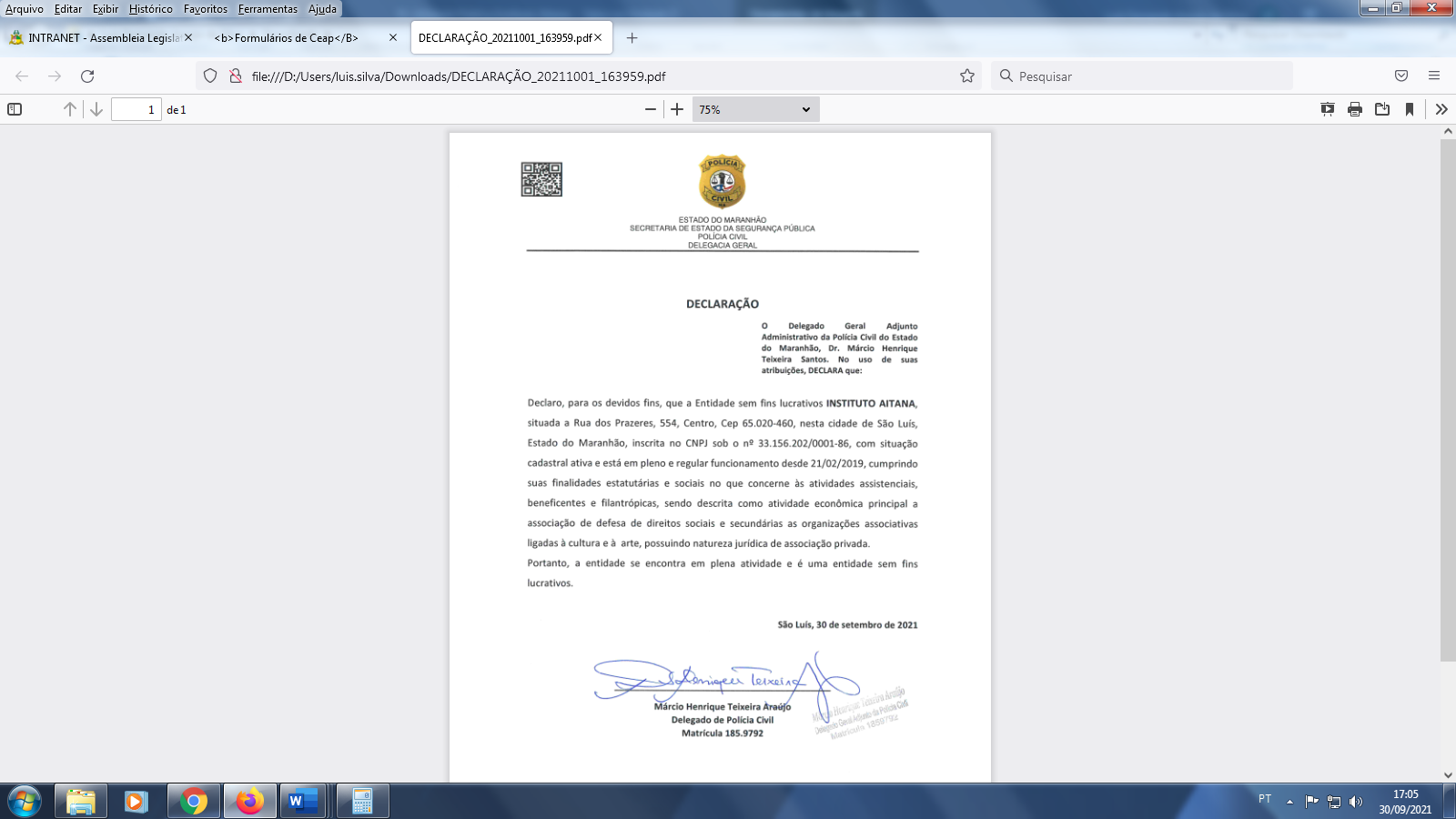 